Предвыборная кампания кандидата в Председатели студенческого совета института экономики и менеджментабРУСЕНСКОЙ нАТАЛЬИЯ, Брусенская Наталья студентка первого курса   Института Экономики и Менеджмента. 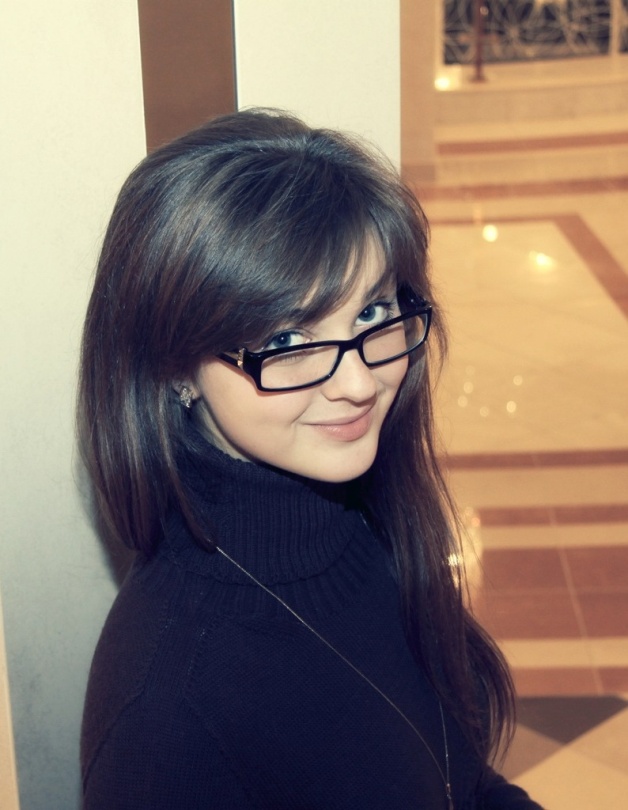 Я всегда полностью посвящала себя активной общественной деятельности. За годы учебы в школе дважды являлась президентом школы, возглавляла    школьный актив. Также являюсь членом Молодежного парламента и Российского Союза Молодежи За короткое время обучения в университете уже успела внести вклад в его общественную жизнь.Своей главной целью считаю: приложение максимальных усилий для эффективной деятельности студенческого совета, также выработать  план по устранению недостатков в его функционировании.         Основные задачи:Проведение необходимых реформ, направленных на улучшение работы студенческого совета. Возрождение ушедших традиций университета.Создание комплекса социо-культурных  мероприятий,  направленных на сплочение студенческого сообщества. Сотрудничество со студенческим советом общежития и совместное решения возникающих проблем.Пропаганда здорового образа жизни.Организация волонтерских работ.Проведения мероприятий, направленных на укрепление нравственно-патриотического, а также духовного воспитания студентов.Все вышеизложенное мной является всего лишь частью той комплексной программы, которую я хотела бы реализовать в стенах нашего университета. Уважаемые преподаватели и студенты, в  свою очередь хочу заявить о том, что я четко вижу алгоритм своей  деятельности по достижению целей и решению задач, указанных в моей программе.Спасибо за внимание!